Informacja o zgłoszeniubudowy,o której mowa w art. 29 ust. 1 pkt 1-3 przebudowy, o której mowa w art. 29 ust. 3 pkt 1 lit. a instalowania, o którym mowa w art. 29 ust. 3 pkt 3 lit. d  Garwolin dnia 18.10.2022 r.B.6743.863.2022.RBI n f o r m a c  j ao braku wniesienia sprzeciwu wobec zgłoszeniaZgodnie z art. 30a pkt 3 ustawy z dnia 7 lipca 1994 roku – Prawa budowlane (tekst jednolity: Dz.U. z 2021 roku, poz. 2351) informuję, że WOBEC ZGŁOSZENIA z dnia 23 września 2022 roku złożonego przez Pana Stanisłąwa Sekuła, DOTYCZĄCEGO ZAMIARU PRZYSTĄPIENIA DO BUDOWY INSTALACJI GAZU DLA POTRZEB BUDYNKU MIESZKALNEGO NA DZIAŁCE O NR EWID. 920 POŁOŻONEJ W GARWOLINIE, TUTEJSZY URZĄD NIE WNIÓSŁ SPRZECIWU./-/ Starosta Powiatu Garwolińskiego 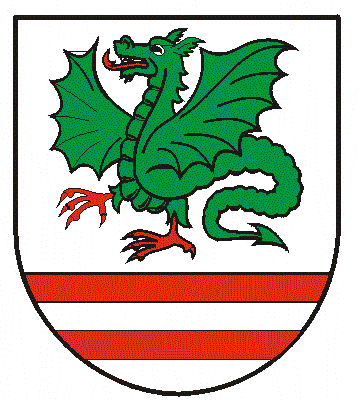 